Appendix 1. Supplementary MethodsParticipants	Participants were diagnosed in multidisciplinary clinical consensus conferences based upon the results of a comprehensive neurological evaluation, a 60-minute standard neuropsychological assessment, and a functional interview with an informant. Participants were excluded if they presented with a major psychiatric illness, another neurological condition affecting cognition, a history of substance abuse, or a major medical illness. A Clinical Dementia Rating score > 0 and a Geriatric Depression Scale >15 were exclusionary for controls. Neuroimaging Data Acquisition and Image Processing	Whole brain T1 images were acquired using Magnetization-prepared rapid gradient echo (MPRAGE) in the axial plane: TR=2300ms; TE=3.43ms; TI=900 ms; flip angle=9; slice thickness=1 mm; FOV=256*224 mm; voxel size=1 mm*1mm; matrix size=256*224; and number of slices=176. Diffusion Weighted Images (DTI) were acquired using single-short spin-echo sequence with the following parameters: TR=5300 ms; TE=88 ms; TI=2500 ms; flip angle=90; FOV=256*256 mm; two diffusion values of b=0 and 1000 s/mm; 12 diffusion directions; four repeats; 40 slices; matrix size=128*128; voxel size=2 mm*2 mm; slice thickness=3 mm; and GRAPPA=2.	For DTI images, we used FSL software to co-register the diffusion direction images with the b = 0 image, then applied a gradient direction eddy current and distortion correction. Diffusion tensors were calculated using a non-linear least-squares algorithm from Diffusion Imaging in Python (Dipy; Garyfalidis et al., 2014). After quality control, participants' tensors (four dimensional images) were registered linearly and non-linearly into a common space using DTI-TK (Zhang, Yshkevich, Alexander, & Gee, 2006). Tensors were moved into the group template. Once in the group space, diffusion tensor images were diagonalized to extract the diffusion metrics like FA using Dipy (Garyfalidis et al., 2014). 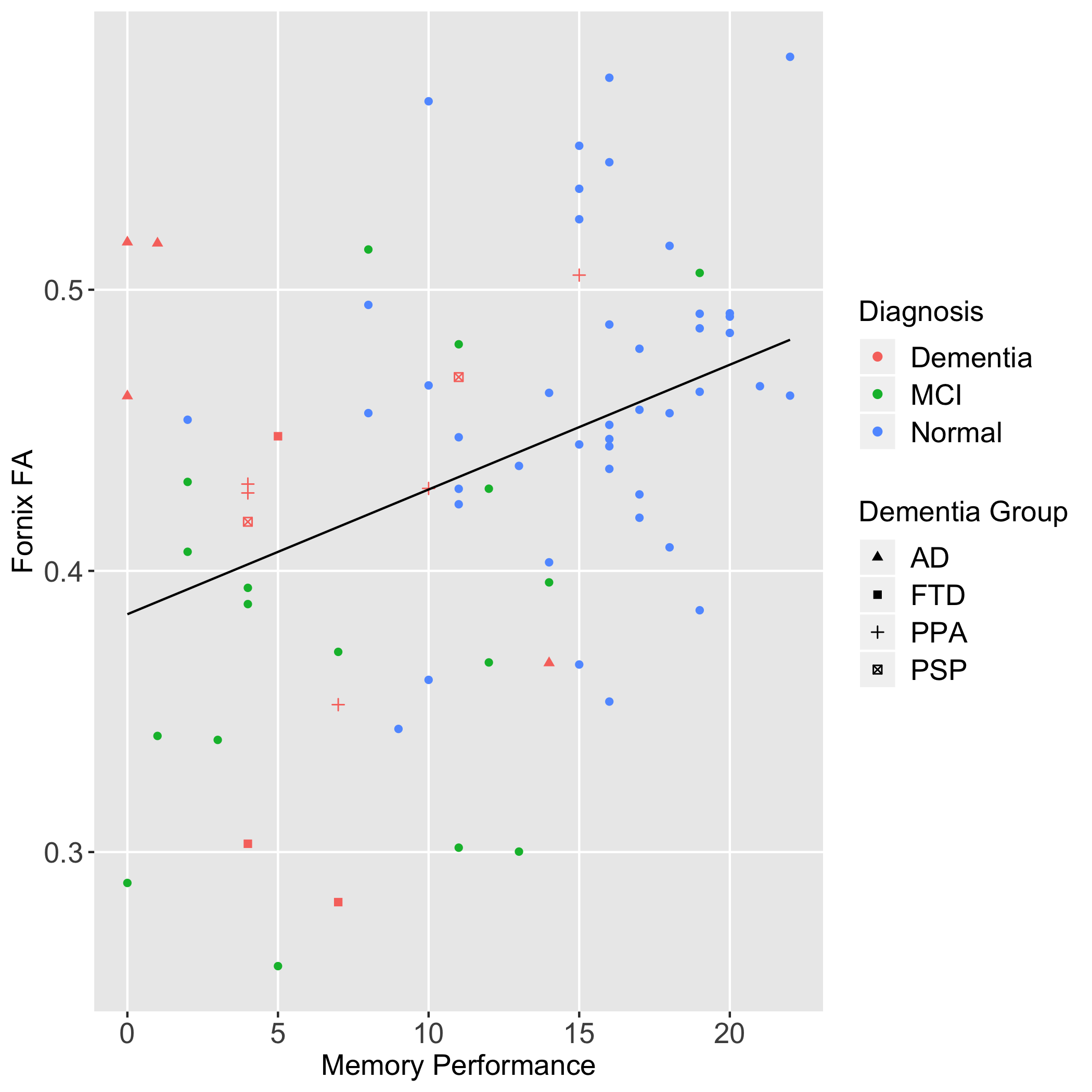 Supplementary Figure 1. Scatter plot of Favorites memory performance and FA of the column and body of the fornix by diagnostic group. Note.  MCI= mild cognitive impairment; AD= Alzheimer’s disease; FTD= behavioral variant 	frontotemporal dementia; PPA= primary progressive aphasia; PSP= progressive 	supranuclear palsy syndrome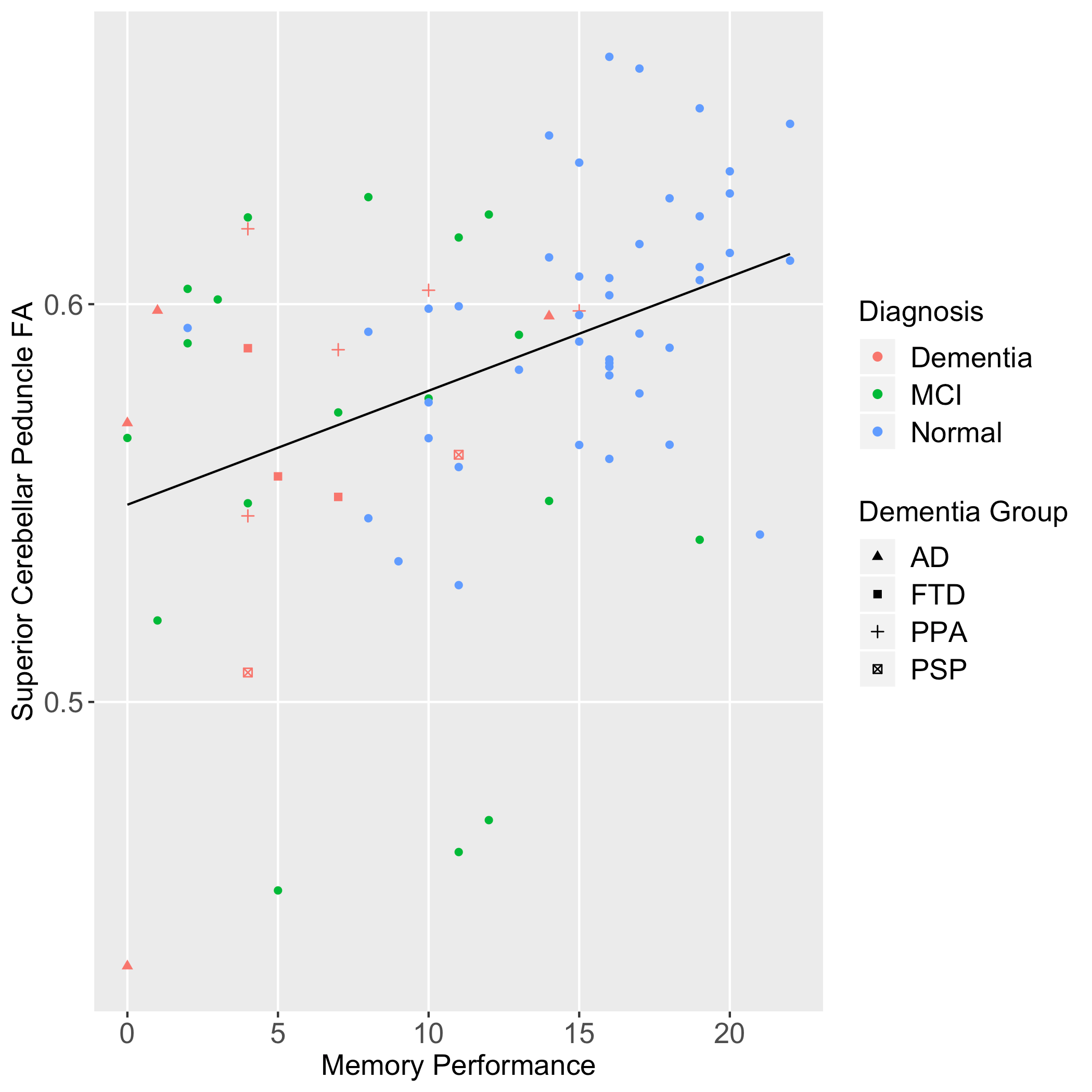 Supplementary Figure 2. Scatter plot of Favorites memory performance and FA of the superior cerebellar peduncle by diagnostic group.Note.  MCI= mild cognitive impairment; AD= Alzheimer’s disease; FTD= behavioral variant 	frontotemporal dementia; PPA= primary progressive aphasia; PSP= progressive 	supranuclear palsy syndrome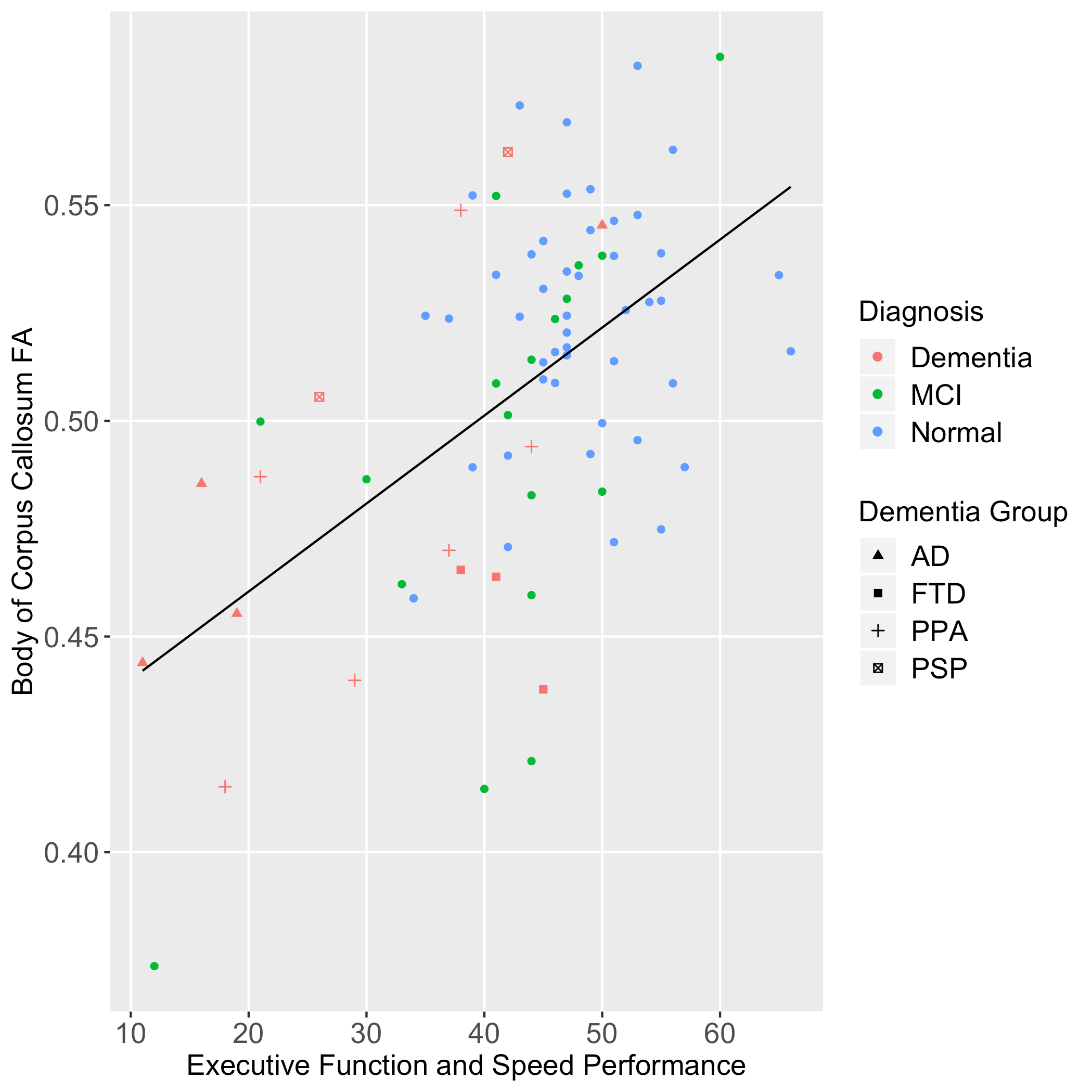 Supplementary Figure 3. Scatter plot of Match executive function and speed performance and FA of the superior cerebellar peduncle by diagnostic group. Note.  MCI= mild cognitive impairment; AD= Alzheimer’s disease; FTD= behavioral variant 	frontotemporal dementia; PPA= primary progressive aphasia; PSP= progressive 	supranuclear palsy syndromeSupplementary Table 1. Correlations of Memory and Executive Function/Speed Performance with white matter tracts.  Note. All correlations control for age and sex.          *Significant after multiple comparisons correction (p < 0.0024 for Favorites, p < 0.0033 for Match).Supplementary Table 2. Correlations of visuospatial performance with white matter tracts.Note. All correlations control for age and sex.          *Significant after multiple comparisons correction (p < 0.00114 for Line Orientation).Supplementary Table 3. Summary of backward elimination regression models for regions predicting memory performance. Note. *p<.05Supplementary Table 4. Summary of backward elimination for regions predicting executive and speed performanceNote. *p<.05Memory: FavoritesMemory: FavoritesExecutive/Speed: MatchFrontal tractsFrontal tractsFrontal tractsSuperior longitudinal fasciculus Superior longitudinal fasciculus Superior longitudinal fasciculus 0.40*0.40*0.42*Cingulate gyrusCingulate gyrusCingulate gyrus0.300.300.40*Anterior corona radiataAnterior corona radiataAnterior corona radiata0.290.290.30Posterior corona radiataPosterior corona radiataPosterior corona radiata0.100.100.14Superior corona radiata Superior corona radiata Superior corona radiata 0.130.130.18Callosal tractsCallosal tractsCallosal tractsGenu of corpus callosumGenu of corpus callosumGenu of corpus callosum0.330.330.46*Body of corpus callosumBody of corpus callosumBody of corpus callosum0.38*0.38*0.54*Splenium of corpus callosumSplenium of corpus callosumSplenium of corpus callosum0.320.320.43*TapetumTapetumTapetum0.140.140.11Temporal tractsTemporal tractsTemporal tractsColumn and body of fornixColumn and body of fornixColumn and body of fornix0.44*0.44*0.33*Fornix stria terminalisFornix stria terminalisFornix stria terminalis0.46*0.46*0.34*Cingulum hippocampus   Cingulum hippocampus   Cingulum hippocampus   0.340.340.28Uncinate fasciculusUncinate fasciculusUncinate fasciculus0.340.340.36*Posterior tractsPosterior tractsPosterior tractsSagittal stratumSagittal stratumSagittal stratum0.340.340.35*Superior fronto-occipital fasciculusSuperior fronto-occipital fasciculusSuperior fronto-occipital fasciculus0.140.140.23Subcortical tractsSubcortical tractsSubcortical tractsAnterior limb of internal capsule Anterior limb of internal capsule Anterior limb of internal capsule 0.180.180.27*Posterior limb of internal capsulePosterior limb of internal capsulePosterior limb of internal capsule0.190.190.23Retrolenticular part of internal capsuleRetrolenticular part of internal capsuleRetrolenticular part of internal capsule0.250.250.23External capsuleExternal capsuleExternal capsule0.320.320.40*Posterior thalamic radiationPosterior thalamic radiationPosterior thalamic radiation0.200.200.32Pontine crossing tractPontine crossing tractPontine crossing tract0.240.240.08Cerebral peduncleCerebral peduncleCerebral peduncle0.330.330.29Superior cerebellar peduncle Superior cerebellar peduncle Superior cerebellar peduncle 0.40*0.40*0.32Inferior cerebellar peduncleInferior cerebellar peduncleInferior cerebellar peduncle0.220.220.16Middle cerebellar peduncleMiddle cerebellar peduncleMiddle cerebellar peduncle0.280.280.14Visuospatial: Line OrientationVisuospatial: Line OrientationFrontal tractsFrontal tractsFrontal tractsSuperior longitudinal fasciculus (L)Superior longitudinal fasciculus (L)Superior longitudinal fasciculus (L)-0.11-0.11Superior longitudinal fasciculus (R)Superior longitudinal fasciculus (R)Superior longitudinal fasciculus (R)-0.15-0.15Cingulate gyrus (L)Cingulate gyrus (L)Cingulate gyrus (L)-0.19-0.19Cingulate gyrus (R)Cingulate gyrus (R)Cingulate gyrus (R)-0.09-0.09Anterior corona radiata (L)Anterior corona radiata (L)Anterior corona radiata (L)-0.20-0.20Anterior corona radiata (R)Anterior corona radiata (R)Anterior corona radiata (R)-0.23-0.23Posterior corona radiata (L)Posterior corona radiata (L)Posterior corona radiata (L) 0.02 0.02Posterior corona radiata (R)Posterior corona radiata (R)Posterior corona radiata (R) 0.02 0.02Superior corona radiata (L)Superior corona radiata (L)Superior corona radiata (L)-0.01-0.01Superior corona radiata (R)Superior corona radiata (R)Superior corona radiata (R) 0.07 0.07Callosal tractsCallosal tractsCallosal tractsGenu of corpus callosumGenu of corpus callosumGenu of corpus callosum-0.24-0.24Body of corpus callosumBody of corpus callosumBody of corpus callosum-0.26-0.26Splenium of corpus callosumSplenium of corpus callosumSplenium of corpus callosum-0.16-0.16Tapetum (L)Tapetum (L)Tapetum (L)-0.04-0.04Tapetum (R)Tapetum (R)Tapetum (R) 0.08 0.08Temporal tractsTemporal tractsTemporal tractsColumn and body of fornixColumn and body of fornixColumn and body of fornix-0.04-0.04Fornix stria terminalis (L)Fornix stria terminalis (L)Fornix stria terminalis (L)-0.20-0.20Fornix stria terminalis (R)Fornix stria terminalis (R)Fornix stria terminalis (R)-0.18-0.18Cingulum hippocampus (L)     Cingulum hippocampus (L)     Cingulum hippocampus (L)     -0.09-0.09Cingulum hippocampus (R)Cingulum hippocampus (R)Cingulum hippocampus (R)-0.09-0.09Uncinate fasciculus (L)Uncinate fasciculus (L)Uncinate fasciculus (L)-0.18-0.18Uncinate fasciculus (R)Uncinate fasciculus (R)Uncinate fasciculus (R)-0.13-0.13Posterior tractsPosterior tractsPosterior tractsSagittal stratum (L)Sagittal stratum (L)Sagittal stratum (L)-0.19-0.19Sagittal stratum (R)Sagittal stratum (R)Sagittal stratum (R)-0.17-0.17Superior fronto-occipital fasciculus (L)Superior fronto-occipital fasciculus (L)Superior fronto-occipital fasciculus (L)-0.03-0.03Superior fronto-occipital fasciculus (R)Superior fronto-occipital fasciculus (R)Superior fronto-occipital fasciculus (R)-0.11-0.11Subcortical tractsSubcortical tractsSubcortical tractsAnterior limb of internal capsule (L)Anterior limb of internal capsule (L)Anterior limb of internal capsule (L)-0.16-0.16Anterior limb of internal capsule (R)Anterior limb of internal capsule (R)Anterior limb of internal capsule (R)-0.15-0.15Posterior limb of internal capsule (L)Posterior limb of internal capsule (L)Posterior limb of internal capsule (L)-0.03-0.03Posterior limb of internal capsule (R)Posterior limb of internal capsule (R)Posterior limb of internal capsule (R) 0.01 0.01Retrolenticular part of internal capsule (L)Retrolenticular part of internal capsule (L)Retrolenticular part of internal capsule (L) 0.03 0.03Retrolenticular part of internal capsule (R)Retrolenticular part of internal capsule (R)Retrolenticular part of internal capsule (R) 0.15 0.15External capsule (L)External capsule (L)External capsule (L)-0.23-0.23External capsule (R)External capsule (R)External capsule (R)-0.19-0.19Posterior thalamic radiation (L)Posterior thalamic radiation (L)Posterior thalamic radiation (L)-0.23-0.23Posterior thalamic radiation (R)Posterior thalamic radiation (R)Posterior thalamic radiation (R)-0.14-0.14Pontine crossing tractPontine crossing tractPontine crossing tract 0.06 0.06Cerebral peduncle (L)Cerebral peduncle (L)Cerebral peduncle (L)-0.11-0.11Cerebral peduncle (R)Cerebral peduncle (R)Cerebral peduncle (R)-0.03-0.03Superior cerebellar peduncle (L)Superior cerebellar peduncle (L)Superior cerebellar peduncle (L) 0.03 0.03Superior cerebellar peduncle (R)Superior cerebellar peduncle (R)Superior cerebellar peduncle (R) 0.01 0.01Inferior cerebellar peduncle (L)Inferior cerebellar peduncle (L)Inferior cerebellar peduncle (L)-0.06-0.06Inferior cerebellar peduncle (R)Inferior cerebellar peduncle (R)Inferior cerebellar peduncle (R)-0.06-0.06Middle cerebellar peduncleMiddle cerebellar peduncleMiddle cerebellar peduncle 0.00 0.00Model/Order of region removedB95% CI for Bp value1. Body of corpus callosum 0.51(-78.12, 79.14)0.992. Sagittal stratum-12.30(-72.42, 47.82)0.683. Cingulum hippocampus15.07(-41.58, 71.71)0.604. External capsule-19.74(-98.55, 59.06)0.625. Uncinate fasciculus15.86(-33.03, 64.75)0.526. Cingulate gyrus-11.79(-61.21, 37.63)0.647. Cerebral peduncle12.68(-28.67, 54.02)0.548. Genu of corpus callosum14.99(-29.92, 59.90)0.519. Superior longitudinal fasciculus38.54(-15.13, 92.21)0.1610. Splenium of corpus callosum-34.16(-84.81, 16.50)0.1811. Fornix stria terminalis40.67(-6.22, 87.56)0.0912. Superior cerebellar peduncle41.76(12.02, 71.49) 0.007*      Column and body of fornix30.78(12.44, 49.12)0.001*Age0.20(0.07, 0.34)0.004*Gender0.46(-1.97, 2.89)0.71Model/Order of region removedB95% CI for Bp value1. Cingulate gyrus-1.47(-106.48, 103.55)0.982. Sagittal stratum-4.51(-109.76, 100.75)0.933. Fornix stria terminalis5.88(-94.09, 105.85)0.914. Uncinate fasciculus-11.88(-98.52, 74.75)0.795. External capsule39.65(-104.97, 184.28)0.596. Splenium of corpus callosum-31.33(-155.04, 92.39)0.627. Column and body of fornix9.31(-29.46, 48.08)0.638. Superior cerebellar peduncle17.33(-41.24, 75.89)0.569. Cingulum hippocampus-37.61(-122.37, 47.15)0.3810. Genu of corpus callosum56.57(-45.51, 158.65)0.2711. Superior longitudinal fasciculus72.41(-29.41, 174.23)0.1612. Anterior corona radiata-81.93(-181.93, 18.07).1113. Body of corpus callosum143.50(91.95, 195.04)<0.001*Age-0.09(-0.32, 0.15)0.45Gender0.98(-3.36, 5.31)0.66